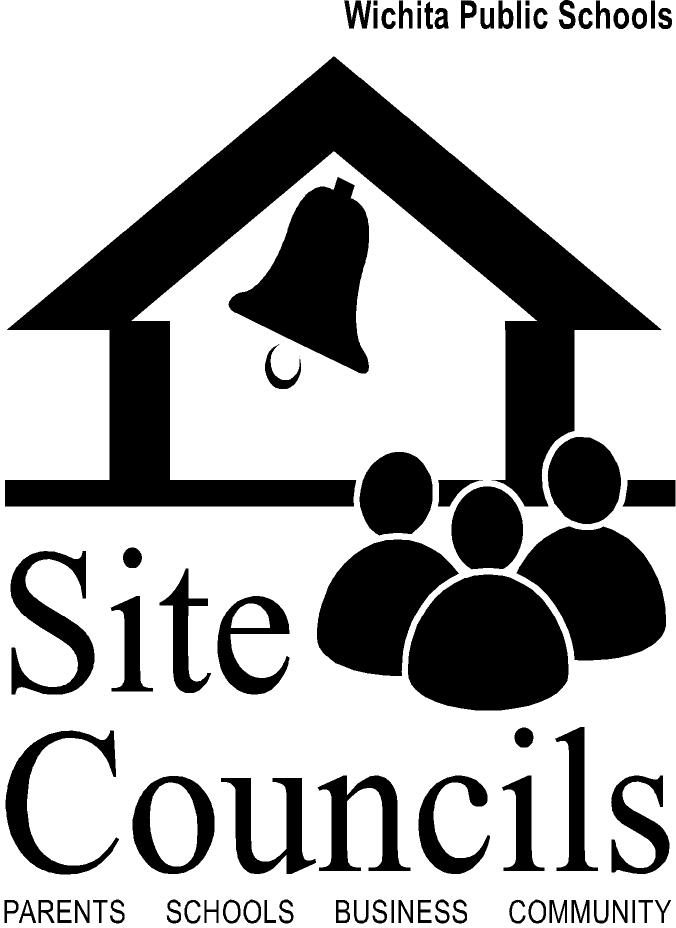 School: __________________________		School Year: __________________________Site Council Members:Projects:Recommendations:  Outcomes: